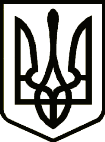                                                     УКРАЇНАТЕТІЇВСЬКА МІСЬКА РАДАТЕТІЇВСЬКОГО РАЙОНУ КИЇВСЬКОЇ ОБЛАСТІДВАНАДЦЯТА  СЕСІЯ СЬОМОГО СКЛИКАННЯ   ПРОЕКТ РІШЕННЯ    м ТетіївПро передачу майнових комплексів закладів первинної медико- санітарної  допомоги  та централізованої  бібліотечної системи в оперативне управління та комунальну  власність Тетіївської  районної ради        В зв’язку з не передачею із Тетіївського районного бюджету до бюджету ОТГ субвенції на утримання закладів  охорони здоров’я та централізованої  бібліотечної системи населених пунктів, що не увійшли до об’єднаної територіальної громади, відповідно ст. 137 Господарського Кодексу України, ст. 26, 60 Закону України «Про місцеве самоврядування в Україні», враховуючи рішення 4 сесії Тетіївської міської ради № 112-04-VII  від 29.03.2018р. «Про прийняття майнових комплексів закладів первинної  медико-санітарної допомоги в оперативне управління та комунальну власність Тетіївської міської ради об’єднаної територіальної громади», № 111-04-VII  від 29.03.2018р. «Про  прийняття майнових комплексів  районних закладів освіти, які знаходяться в місті Тетієві в оперативне управління та комунальну власність Теіївської міської ради»,   міська рада                                                    В И Р І Ш И Л А:1.  Передати із оперативного управління комунального підприємства   «Комунальне некомерційне підприємство «Тетіївський Центр и первинної медико-санітарної допомоги»,  та відділу культури,  релігії, молоді та спорту виконавчого комітету Тетіївської міської ради в оперативне управління  Тетіївської районної ради заклади охорони здоров’я та бібліотек  громад , що не увійшли до  об’єднаної територіальної громади згідно додатків 1-2.    2.  Інвентаризаційній комісії по передачі майна підписати акт прийому-передачі            вищевказаних майнових комплексів в оперативне управління та комунальну           власність  Тетіївської районної ради.    3.  Доручити юридичному відділу виконавчого комітету Тетіївської міської ради            звернутися до господарського суду про стягнення з Тетіївської районної ради          заборгованості з 01.04.2018 р. по фінансуванню видатків на утримання          медичних закладів та  філіалів бібліотек централізованої бібліотечної системи,          що знаходяться на території сіл, підпорядкованих Тетіївській районній          державній  адміністрації.4. Рекомендувати Тетіївській районній раді створити робочу групу за участю представників  Тетіївської районної ради, Тетіївської РДА, Тетіївської міської ради, центральної районної лікарні, Центру первинної медико- санітарної допомоги, фінансових органів по упорядкуванню і використанню наявних ресурсів  належного утримання центральної районної лікарні.   5. Контроль за виконанням даного рішення покласти на постійну депутатську                        комісію з питань соціального захисту, охорони здоров"я, освіти, культури,        молоді і спорту.                        Міський голова                                              Р.В. Майструк          25.10.2018р.          №    - 12-VII       Начальник  юридичного відділу                                               Н.М.СкладенаДодаток  1до рішення  12 сесії міської ради  7 скликання від 25.10.2018р. №    - 12-VII                                                     ПЕРЕЛІК закладів охорони здоров’я, що передаються в оперативне управліннята комунальну власність Тетіївської  районної ради    Секретар ради                                         С.М.ДенисюкДодаток  2до рішення  12 сесії міської ради  7 скликання від 25.10.2018р. №    - 12-VIIПЕРЕЛІК бібліотечних філіалів  централізованої бібліотечної системи, що передаються в оперативне управліннята комунальну власність Тетіївської  районної ради        Секретар ради                                               С.М.Денисюк                     Назва закладу1Медична амбулаторія загальної практики - сімейної медицини с. Галайки 2Медична амбулаторія загальної практики - сімейної медицини с. Денихівка3Медична амбулаторія загальної практики - сімейної медицини с. Кашперівка4Медична амбулаторія загальної практики - сімейної медицини с. П’ятигори5Медична амбулаторія загальної практики сімейної медицини с. Теліжинці 6Фельдшерсько-акушерський пункт с. Високе7Фельдшерсько-акушерський пункт с.Клюки8Фельдшерсько-акушерський пункт с.Кошів9Фельдшерський пункт с.Одайполе10Фельдшерський пункт с. Погреби 11Фельдшерський пункт с. Софіполь12Фельдшерський пункт с. Хмелівка№             Назва закладу1Бібліотека-філіал с. Високе 2Бібліотека-філіал с. Денихівка 3Бібліотека-філіал с.Кашперівка4Бібліотека-філіал с. П’ятигори 15Бібліотека-філіал с. П’ятигори 26Бібліотека-філіал с.Теліжинці7Бібліотека-філіал с.Галайки8Бібліотека-філіал с.Клюки9Бібліотека-філіал с.Кошів10Бібліотека-філіал с. Погреби11Бібліотека-філіал с. Одайполе12Бібліотека-філіал с.Софіполь13Бібліотека-філіал с. Хмелівка